ՈՐՈՇՈՒՄ N 49-Ա
29 ՀՈՒԼԻՍԻ 2016թ.ԿԱՊԱՆ  ՀԱՄԱՅՆՔԻ ԱՎԱԳԱՆՈՒ 2016 ԹՎԱԿԱՆԻ ՀՈՒԼԻՍԻ 29 -Ի ԹԻՎ 6 ԱՐՏԱՀԵՐԹ ՆԻՍՏԻ ՕՐԱԿԱՐԳԸ ՀԱՍՏԱՏԵԼՈՒ ՄԱՍԻՆՂեկավարվելով «Տեղական ինքնակառավարման մասին» Հայաստանի Հանրապետության օրենքի 14-րդ և 15-րդ հոդվածներով և հաշվի առնելով համայնքի ղեկավարի առաջարկությունը նիստի օրակարգը հաստատելու մասին, որոշման նախագծի քվեարկության   9  կողմ,   0   դեմ,    0  ձեռնպահ արդյունքներով,  համայնքի ավագանին                   ո ր ո շ ու մ  է.Հաստատել Կապան  համայնքի ավագանու 2016 թվականի հուլիսի 29-ի թիվ 6 արտահերթ  նիստի օրակարգը.Կապան համայնքի ավագանու 2015 թվականի դեկտեմբերի 21-ի թիվ 97-Ն որոշման մեջ փոփոխություններ և լրացումներ կատարելու մասինԿապան քաղաքային համայնքի գլխավոր հատակագծում փոփոխություն կատարելու և սեփականության իրավունքով Գագիկ Գևորգյանին պատկանող, Շահումյան փողոցի թիվ 22ա հասցեում գտնվող հատուկ նշանակության 0.09 հա հողամասը բնակավայրերի նպատակային նշանակության <<հասարակական կառուցապատման>> գործառնական նշանակության հողամասի փոխադրելու մասինԿապան համայնքի վարչական սահմաններում գտնվող, <<անհայտ>> քաղաքացիներին որպես սեփականություն փոխանցված հողամասերը համայնքային սեփականություն ճանաչելու մասինՀամայնքային սեփականություն հանդիսացող, Երկաթուղայինների փողոցի թիվ 16/10 հասցեում գտնվող բնակավայրերի նշանակության այլ հողերից 0.00765 հա հողամասը հրապարակային սակարկություններով կառուցապատման իրավունքով օգտագործման տրամադրելու մասինԿողմ ( 9 )`	ԳՐԻԳՈՐՅԱՆ ՎԻԼԵՆ				ՄԵՍՐՈՊՅԱՆ ՆԱՊՈԼԵՈՆ	ԴԱՆԻԵԼՅԱՆ ՎԱՀԵ				ՄԻՐԶՈՅԱՆ ՄՀԵՐ	ԹՈՒՄԱՆՅԱՆ ԱՐԱ				ՊԵՏՐՈՍՅԱՆ ՎԱՀԵ	ՄԱՐՏԻՐՈՍՅԱՆ ԱՐՍԵՆ			ՍԱՀԱԿՅԱՆ ԱՐԹՈՒՐ	ՄԵԼԻՔՅԱՆ ՄՈՒՐԱԴԴեմ ( 0 )Ձեռնպահ ( 0 )ՀԱՄԱՅՆՔԻ ՂԵԿԱՎԱՐ                   	   	            ԱՇՈՏ ՀԱՅՐԱՊԵՏՅԱՆ2016 թ     հուլիսի       29  	ք. Կապան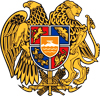 ՀԱՅԱՍՏԱՆԻ ՀԱՆՐԱՊԵՏՈՒԹՅՈՒՆ
ՍՅՈՒՆԻՔԻ ՄԱՐԶ
ԿԱՊԱՆ  ՀԱՄԱՅՆՔԻ  ԱՎԱԳԱՆԻ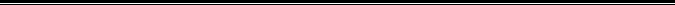 